Cv 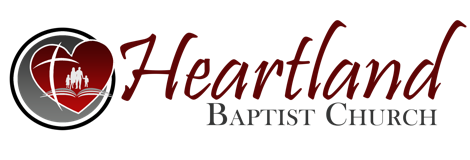 REVIEW PNEUMATOLOGY PT 2 - Num 27:18.III. THE HOLY SPIRIT SHOWS HIS PERSONALITY BY HIS ___________: A. HE ___________ - Lk 12:12.B. HE ___________ - Jn 16:8.C. HE GIVES _________ - Acts 2:4; 2 Pt 1:21.D. HE GIVES ______________ - Acts 13:2.E. HE ___________ OR SAYS “NO!” - Acts 16:6.F. HE _________ - Rom 8:26,27.G. HE ____________ - 1 Cor 2:10,11. H. HE ___________ - Rev 2:7.I. HE _________ AND _________ - Rom 8:14;   	Ps 143:10. J. HE CALLS AND ________________ - 	Acts 13:4.  IV. PERSONAL ____________ SHOW THE HOLY SPIRIT IS A ____________: The Holy Spirit of God is not an ___________ or force!  Definitely not an IT! Note the use of pronouns used in Scripture when referring to the _________:   A. Jn 14:16,17,26.  See that the Lord calls the Spirit “___” and “____.”  This is not a case of        ___________________ as in calling an inanimate object “he” or “she.”     B. Jn 16:7,8,13,14.  Besides “He” and “Him” Jesus uses the word “__________.”   C. THE USE OF THE WORD “___________” IN Rom 8:16,26.  The context of vs 26,27 forbids any thought of an ___________ Spirit.  “Itself” is a __________ pronoun used in the third person as we might say: “The child itself is not well.” V. THE HOLY SPIRIT IS ______________ LIKE A PERSON: A. HE MAY BE _______________- Mt 12:31,32.B. HE MAY BE ________ ____ - Acts 5:3. C. HE MAY BE _____________, OR VEXED – 		Acts 7:51; Isa 63:10.  D. HE MAY BE ____________ - Eph 4:30.E. HE MAY BE ______________- 1 Th 5:19.F.  HE MAY BE ____________   - Acts 5:9.    None of these things can be done to an inanimate object! 